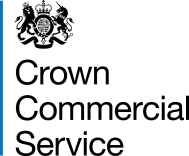 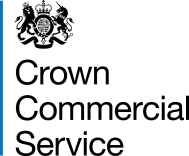 McKinsey & Company Inc,The Post Building,
100 Museum Street,London, WC1A 1PBAttn: REDACTED TEXTREDACTED TEXTDate: Wednesday 2nd December 2020                                                                               Contract ref: CCFI20A20 Dear Sir, Award of contract for the supply of Urgent Covid-19 Corporate Financing Facility Risk Assessment. Further to your submission of a proposal for the above Procurement, on behalf of H M Treasury (the “Authority”), I am pleased to inform you that you ranked first in our evaluation and therefore we would like to award the contract to you.  The call-off contract is deemed to have commenced Monday 5th October 2020 and the Expiry Date will be Friday 4th December 2020 with no option to extend the contract. The total contract value shall be up to a maximum of £694,800.00 ex VAT. There are no guaranteed volumes of work with this contract. This procurement activity was a Direct Award under Commercial Agreement RM6169 – Corporate Financial Services 2 Lot 1 and the Commercial Agreement Terms and Conditions shall apply. A copy of the contract is provided with this Award Letter and includes those terms and conditions.  Please print and sign a copy of the enclosed award form and forward to the Procurement Lead electronically via reply to the award email only by 12:00 on Thursday 3rd December 2020. A copy signed on behalf of the Contracting Authority will be returned for your records.  Should you have any queries regarding this or any other matter please do not hesitate to contact me. Yours faithfully, Signed for and on behalf of H M Treasury Name:  REDACTED TEXTSignature: REDACTED TEXT	 Date: 02/12/2020		 